Обзор значимых изменений в законодательстве (09 августа – 22 августа 2019 года)ФЕДЕРАЛЬНЫЕ ДОКУМЕНТЫБезопасность СИЗУточнен срок действия документов об оценке соответствия средств индивидуальной защиты требованиям технического регламента "О безопасности средств индивидуальной защиты" (ТР ТС 019/2011).Источник: Официальный сайт Евразийского экономического союза http://www.eaeunion.org/, 08.08.2019Решение Коллегии Евразийской экономической комиссии от 06.08.2019 N 134Работа за компьютеромВедомство напомнило, что сотрудники, которые не менее 50% рабочего времени проводят за компьютерами, должны проходить предварительные и периодические медосмотры. Это требование планируют отменить, указал Минтруд. Сейчас Минздрав разрабатывает новый перечень вредных и опасных производственных факторов и работ, при которых обязателен медосмотр персонала. Фактора "электромагнитное поле широкополосного спектра частот от ПЭВМ" в нем не будет. В январе Минтруд уже предлагал исключить этот фактор из действующего списка, но пока инициатива не реализована.Источник: Документ опубликован не былПисьмо Минтруда России от 12.07.2019 N 15-2/В-1828С 16 августа можно подавать заявление на скидку к тарифу взносов на травматизм на 2020 годНа 2020 год определены показатели по видам деятельности для расчета скидок и надбавок к страховым тарифам на "травматизм и профзаболевания". Скидки и надбавки к страховому тарифу, соответствующему основному виду экономической деятельности страхователя, устанавливаются ФСС РФ в соответствии с порядком, утвержденным Постановлением Правительства РФ от 30.05.2012 N 524. Показатели для расчета скидок и надбавок утверждаются ежегодно. Напомним, что для рассмотрения вопроса об установлении скидки необходимо обратиться с заявлением в ФСС РФ не позднее 1 ноября текущего календарного года.Источник: Официальный интернет-портал правовой информации http://www.pravo.gov.ru, 05.08.2019Постановление ФСС РФ от 23.05.2019 N 64Закупка работ по строительству общеобразовательных объектовПри формировании предмета закупки не допускается включать в предмет закупки товары (работы, услуги), функционально и технологически не связанные с товарами (работами, услугами), поставка (выполнение, оказание) которых является предметом закупки. Выполнение работ по строительству и комплексное оснащение учебным оборудованием образовательных учреждений осуществляются на разных рынках, каждый из которых имеет свой круг хозяйствующих субъектов. При этом для поставки учебного оборудования не требуется специальной правоспособности, в то время как для выполнения строительных работ подрядчик должен быть членом соответствующей саморегулируемой организации.Источник: "Официальные документы в образовании", N 20, июль, 2019Письмо Минпросвещения России от 10.04.2019 N АН-439/09, ФАС России от 09.04.2019 N МЕ/28771/19ДиспансеризацияПри прохождении диспансеризации: работники имеют право на освобождение от работы на один рабочий день один раз в три года с сохранением за ними места работы (должности) и среднего заработка; работники в течение пяти лет до наступления пенсионного возраста имеют право на освобождение от работы на два рабочих дня один раз в год с сохранением за ними места работы (должности) и среднего заработка. Для получения таких дней работник должен написать письменное заявление и согласовать день (дни) освобождения от работы с работодателем.Источник: Документ опубликован не былПисьмо ФНС России от 19.07.2019 N ЕД-4-5/14104Методические рекомендации об использовании устройств мобильной связи в общеобразовательных организацияхДокументом рекомендуется ограничить использование учениками мобильных телефонов во время учебного процесса, предусмотреть места хранения во время образовательного процесса мобильных телефонов учеников, проводить регулярную информационно-просветительскую и разъяснительную работу с руководителями школ, учителями, родителями и учениками о рисках здоровью от воздействия электромагнитного излучения и др.Источник: Документ опубликован не был(утв. Роспотребнадзором N МР 2.4.0150-19, Рособрнадзором N 01-230/13-01 14.08.2019)Инспекция запросила больничный, а он электронный - организация должна распечатать и подать на бумагеЧтобы проверить расчет по взносам, налоговики могут истребовать в том числе листки нетрудоспособности. ФНС считает: если они составлены в электронном виде, то страхователь должен распечатать больничные и представить их в инспекцию на бумаге. Кроме того, нужно приложить расчеты пособий по временной нетрудоспособности.Источник: Документ опубликован не былПисьмо ФНС России от 10.07.2019 N БС-4-11/13464@МЕСТНЫЕ ДОКУМЕНТЫЖалобы на АдминистрациюОпределены особенности подачи и рассмотрения жалоб на неправомерные решения и действия (бездействие) Администрации города Екатеринбурга, ее должностных лиц и иных муниципальных служащих.Источник: "Екатеринбургский вестник", N 65, 02.08.2019 (опубликован без приложений к Положению)Постановление Администрации г. Екатеринбурга от 30.07.2019 N 1824Областной стандарт стоимости жилищно-коммунальных услуг на 2019 годУстановлен дифференцированный по муниципальным образованиям, расположенным на территории Свердловской области, размер областного стандарта стоимости жилищно-коммунальных услуг для собственников жилых помещений в многоквартирных домах, собственников жилых домов, пользователей жилых помещений государственного и муниципального жилищных фондов, нанимателей по договорам найма жилых помещений частного жилищного фонда и членов жилищных кооперативов на 2019 год.Источник: Официальный интернет-портал правовой информации Свердловской области http://www.pravo.gov66.ru, 07.08.2019, Официальный интернет-портал правовой информации http://www.pravo.gov.ru, 09.08.2019Постановление Правительства Свердловской области от 06.08.2019 N 509-ППРодительская платаС 1 сентября 2019 года компенсация платы, взимаемой с родителей (законных представителей) за присмотр и уход за детьми, осваивающими образовательные программы дошкольного образования в организациях, осуществляющих образовательную деятельность, будет предоставляться родителям (законным представителям) детей, посещающих государственные образовательные организации, муниципальные образовательные организации и частные образовательные организации, реализующие образовательную программу дошкольного образования, в случае, если размер среднедушевого дохода семьи не превышает полутора величин прожиточного минимума на душу населения, установленного в Свердловской области. Граждане, которым до 1 сентября 2019 года была назначена компенсация платы, взимаемой с родителей (законных представителей) за присмотр и уход за детьми, сохраняют право на ее получение независимо от размера среднедушевого дохода семьи.Источник: "Областная газета", N 139, 07.08.2019, Официальный интернет-портал правовой информации Свердловской области http://www.pravo.gov66.ru, 07.08.2019, Официальный интернет-портал правовой информации http://www.pravo.gov.ru, 08.08.2019Закон Свердловской области от 02.08.2019 N 70-ОЗПрожиточный минимум за II квартал 2019 годаУстановлена величина прожиточного минимума за II квартал 2019 года, в расчете на душу населения Свердловской области - 11019 рублей в месяц; для трудоспособного населения - 11763 рубля в месяц; для пенсионеров - 9066 рублей в месяц; для детей - 11514 рублей в месяц.Источник: "Областная газета", N 147, 17.08.2019, Официальный интернет-портал правовой информации Свердловской области http://www.pravo.gov66.ru, 17.08.2019, Официальный интернет-портал правовой информации http://www.pravo.gov.ru, 20.08.2019Постановление Правительства Свердловской области от 15.08.2019 N 524-ПП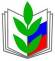 ПРОФСОЮЗ РАБОТНИКОВ НАРОДНОГО ОБРАЗОВАНИЯ И НАУКИ РОССИЙСКОЙ ФЕДЕРАЦИИ(ОБЩЕРОССИЙСКИЙ ПРОФСОЮЗ ОБРАЗОВАНИЯ)КИРОВСКАЯ РАЙОННАЯ ОРГАНИЗАЦИЯПРОФСОЮЗА РАБОТНИКОВ НАРОДНОГО ОБРАЗОВАНИЯ И НАУКИ РФ620062, г. Екатеринбург,  ул. Первомайская, 75, к. 216                 тел/факс (343) 375-86-51 E-mail: kirovskiyraykom@mail.ruПРОФСОЮЗ РАБОТНИКОВ НАРОДНОГО ОБРАЗОВАНИЯ И НАУКИ РОССИЙСКОЙ ФЕДЕРАЦИИ(ОБЩЕРОССИЙСКИЙ ПРОФСОЮЗ ОБРАЗОВАНИЯ)КИРОВСКАЯ РАЙОННАЯ ОРГАНИЗАЦИЯПРОФСОЮЗА РАБОТНИКОВ НАРОДНОГО ОБРАЗОВАНИЯ И НАУКИ РФ620062, г. Екатеринбург,  ул. Первомайская, 75, к. 216                 тел/факс (343) 375-86-51 E-mail: kirovskiyraykom@mail.ruПРОФСОЮЗ РАБОТНИКОВ НАРОДНОГО ОБРАЗОВАНИЯ И НАУКИ РОССИЙСКОЙ ФЕДЕРАЦИИ(ОБЩЕРОССИЙСКИЙ ПРОФСОЮЗ ОБРАЗОВАНИЯ)КИРОВСКАЯ РАЙОННАЯ ОРГАНИЗАЦИЯПРОФСОЮЗА РАБОТНИКОВ НАРОДНОГО ОБРАЗОВАНИЯ И НАУКИ РФ620062, г. Екатеринбург,  ул. Первомайская, 75, к. 216                 тел/факс (343) 375-86-51 E-mail: kirovskiyraykom@mail.ruПРОФСОЮЗ РАБОТНИКОВ НАРОДНОГО ОБРАЗОВАНИЯ И НАУКИ РОССИЙСКОЙ ФЕДЕРАЦИИ(ОБЩЕРОССИЙСКИЙ ПРОФСОЮЗ ОБРАЗОВАНИЯ)КИРОВСКАЯ РАЙОННАЯ ОРГАНИЗАЦИЯПРОФСОЮЗА РАБОТНИКОВ НАРОДНОГО ОБРАЗОВАНИЯ И НАУКИ РФ620062, г. Екатеринбург,  ул. Первомайская, 75, к. 216                 тел/факс (343) 375-86-51 E-mail: kirovskiyraykom@mail.ruПРОФСОЮЗ РАБОТНИКОВ НАРОДНОГО ОБРАЗОВАНИЯ И НАУКИ РОССИЙСКОЙ ФЕДЕРАЦИИ(ОБЩЕРОССИЙСКИЙ ПРОФСОЮЗ ОБРАЗОВАНИЯ)КИРОВСКАЯ РАЙОННАЯ ОРГАНИЗАЦИЯПРОФСОЮЗА РАБОТНИКОВ НАРОДНОГО ОБРАЗОВАНИЯ И НАУКИ РФ620062, г. Екатеринбург,  ул. Первомайская, 75, к. 216                 тел/факс (343) 375-86-51 E-mail: kirovskiyraykom@mail.ru